Nabór wniosków na rok szkolny 2014/2015Termin: 3 do 28 listopada 2014 r.Planowana liczba stypendiów do przyznania: ok. 500  Podpisywanie umów stypendialnych oraz umów o pełnieniu opieki dydaktycznej nad stypendystami i wypłata stypendiów nastąpi w 2015 r. (z wyrównaniem od września 2014 r.).Szczegóły dotyczące aktualnego naboru wniosków dostępne są na stronie internetowej projektu: www.stypendia.mcp.malopolska.pl w części dotyczącej „Małopolskiego programu stypendialnego dla uczniów szczególnie uzdolnionych” w zakładce Aktualności oraz Dokumenty do pobrania.Informacji udzielają także pracownicy Zespołu ds. Stypendiów MCP pod numerami telefonu: 
12 376-91-61;    12 376-91-64;    12 376-91-66pod adresem e-mail: info.uczen@mcp.malopolska.pl oraz podczas konsultacji w siedzibie MCP 
przy ul. Jasnogórskiej 11 (II piętro, pok. 202).Zapraszamy do składania wniosków!Małopolskie Centrum Przedsiębiorczości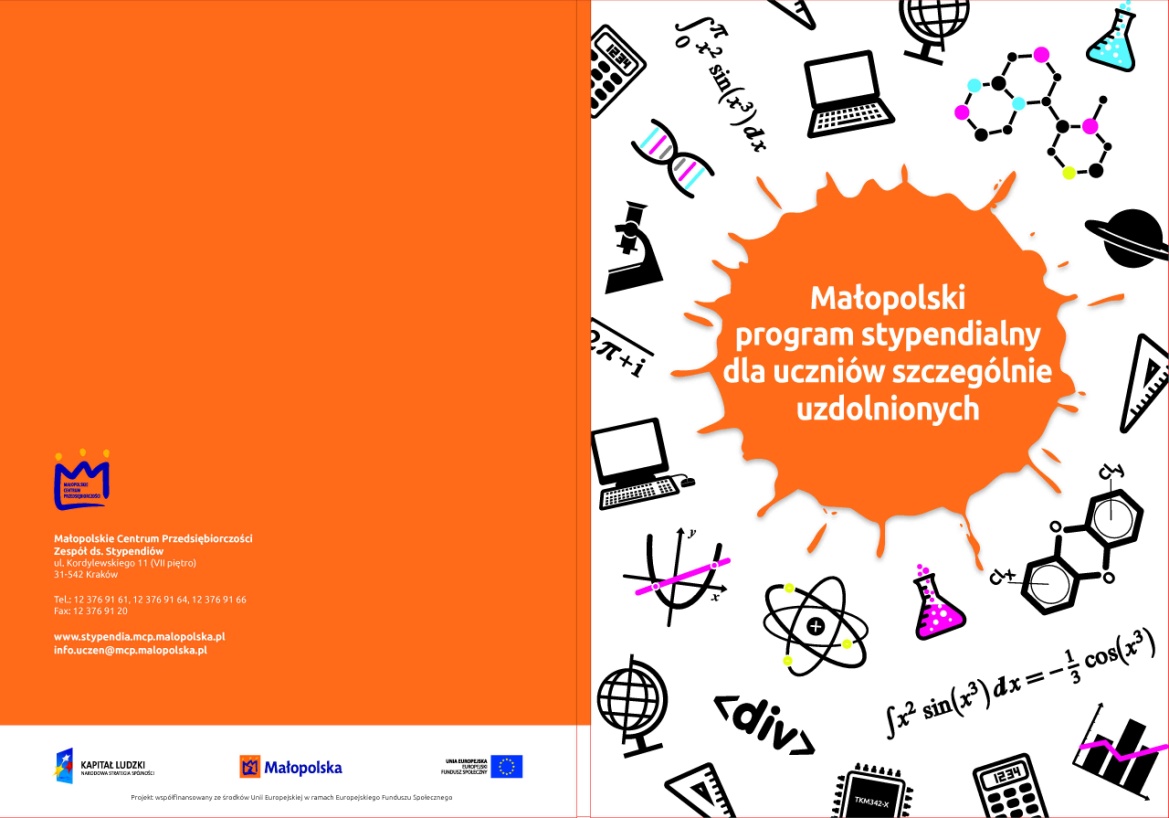 Małopolskie Centrum PrzedsiębiorczościMałopolski program stypendialnydla uczniów szczególnie uzdolnionych(PODDZIAŁANIE 9.1.3 PO KL 2007-2013)Projekt realizowany w imieniu Zarządu Województwa MałopolskiegoOkres realizacji projektu: 1 czerwca 2008 r. – 31 grudnia 2015 r.Stypendium w wysokości 500 zł miesięcznie dla każdego ucznia, przyznawane na okres 
12 miesięcy (od września do sierpnia) - łącznie 6 000 złWynagrodzenie dla Opiekuna dydaktycznego jednego stypendysty wynosi 1 160 zł rocznieW przeprowadzonych do chwili obecnej sześciu naborach wniosków przyznano 2775 stypendiów 
na łączną kwotę ponad 16 000 000,00 zł